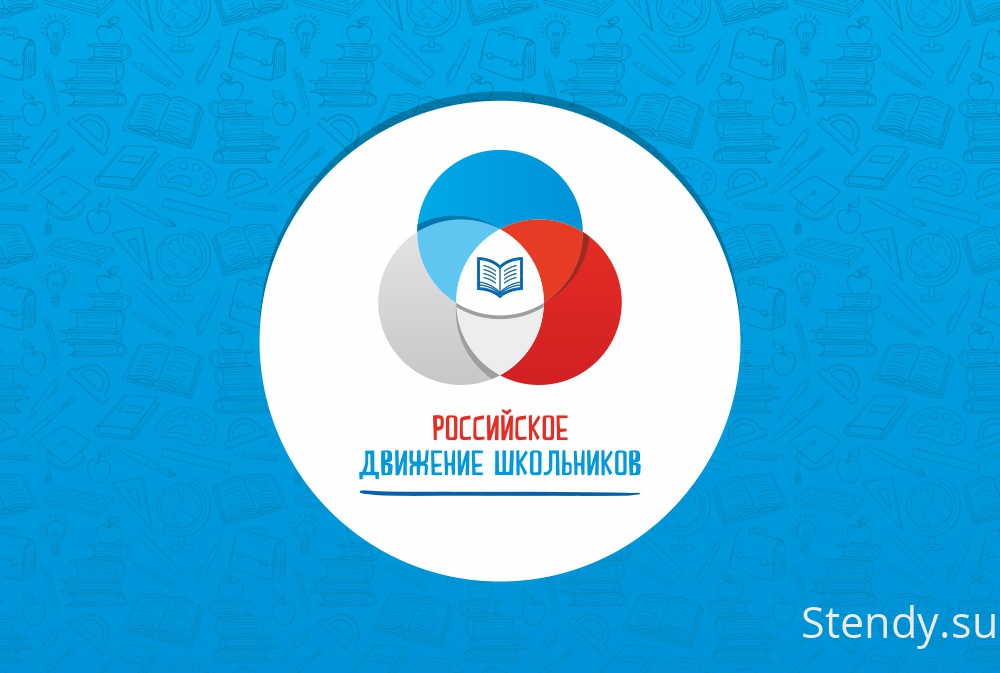 В 2020 – 2021 учебном году лицеисты (в количестве 21 человека) стали участниками Российского движения школьников.Российское движение школьников (РДШ) — общественно-государственная детско-юношеская организация, деятельность которой целиком сосредоточена на развитии и воспитании школьников. В своей деятельности движение стремится объединять и координировать организации и лица, занимающиеся воспитанием подрастающего поколения и формированием личности. Организация создана в соответствии с Указом Президента Российской Федерации от 29 октября 2015 г. № 536 «О создании Общероссийской общественно-государственной детско-юношеской организации «Российское движение школьников».Эмблема РДШСимвол состоит из 3-ех пересекающихся сфер в цветах российского триколора. В центре – книга, символ знаний. Интересно, что пересечение кругов выполнено по принципу «золотого сечения», отражающего стремление к совершенству и гармоничному развитию личности. Кроме того, свои символы получили и основные направления деятельности РДШ — военно-патриотическое, информационно-медийное, личностное развитие и гражданская активность. Здесь вместо книги на пересечении сфер цветов триколора будут изображены звезда, знак «@», колонна и детские ладони. Логотип «Российского движения школьников» – это результат творческих стараний граждан нашей любимой страны. Это народный символ, который украсит собой все школы России и станет гордостью каждого школьника.Целью организации является совершенствование государственной политики в области воспитания подрастающего поколения и содействие формированию личности на основе присущей российскому обществу системы ценностей.Направления деятельностиЛичностное развитиеТворческое развитие:•	Организация творческих событий - фестивалей и конкурсов, акций и флешмобов;•	Развитие детских творческих проектов и продвижение детских коллективов;•	Проведение культурно-образовательных программ – интерактивных игр, семинаров, мастер-классов, открытых лекториев, встреч с интересными людьми; организация киноклубов•	Проведение культурно-досуговых программ: посещение музеев, театров, концертов; организация экскурсий;•	Проведение образовательных программ по повышению квалификации инструкторского и педагогического состава, а также руководителей общественных организацийПопуляризация ЗОЖ среди школьников:•	Организация профильных событий - фестивалей, конкурсов, соревнований, акций и флешмобов;•	Организация туристических походов и слетов;•	Организаций мероприятия, направленных на популяризацию комплекса ГТО;•	Поддержка работы школьных спортивных секций;•	Развитие детских творческих проектов и продвижение детских коллективов;•	Проведение образовательных программ – интерактивных игр, семинаров, мастер-классов, открытых лекториев, встреч с интересными людьми•	Проведение образовательных программ по повышению квалификации инструкторского и педагогического состава, а также руководителей общественных организацийГражданская активность•	Организация профильных событий - фестивалей, конкурсов, акций и флешмобов;•	Поддержка детских проектов;•	Проведение образовательных программ – интерактивных игр, семинаров, мастер-классов, открытых лекториев, встреч с интересными людьми;•	Проведение образовательных программ по повышению квалификации инструкторского и педагогического состава, а также руководителей общественных организаций.Экологическое волонтерство.Военно-патриотическое направление:•	Осуществляется при координации с Всероссийским военно-патриотическим движением «ЮНАРМИЯ»•	Работа военно-патриотических клубов и вовлечение в нее детей•	Организация профильных событий, направленных на повышение интереса у детей к службе ВС РФ, в том числе военных сборов, военно-спортивных игр, соревнований, акций;•	Проведение образовательных программ – интерактивных игр, семинаров, мастер-классов, открытых лекториев, встреч с интересными людьми, Героями России и ветеранами;•	Проведение образовательных программ по повышению квалификации инструкторского и педагогического состава, а также руководителей общественных организаций и военно-патриотических клубов.Информационно-медийное направление•	Взаимодействие СМИ, государственных и общественных институтов.•	Перспективы развития направления в рамках деятельности РДШ.•	Информационное развитие: создание школьных газет, подготовка материалов для местных газет и журналов, а также TV, освещение деятельности в социальных сетях, включая съемку видеороликов;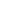 •	Проведение образовательных программ по повышению квалификации инструкторского и педагогического состава, а также руководителей общественных организаций;•	Подготовка информационного контента для детей.